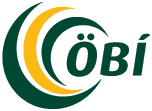 Ályktun aðalfundar Öryrkjabandalags Íslandshaldinn 14. – 15. október 2016um notendastýrða persónulega aðstoð (NPA)Aðalfundur Öryrkjabandalags Íslands, haldinn 14. – 15. október 2016, krefst þess að réttur fatlaðs fólks til notendastýrðrar persónulegrar aðstoðar (NPA) verði lögfestur strax á haustþingi 2016.GreinargerðNotendastýrð persónuleg aðstoð (NPA) er þjónustuform þar sem fatlað fólk stýrir sjálft hvernig aðstoð er skipulögð, hvenær hún er veitt, hver veitir hana og hvar hún er veitt. NPA gerir fötluðu fólki kleift að ráða hvar og með hverjum það býr. NPA tryggir einstaklingum sjálfstætt líf, en hugmyndafræði um sjálfstætt líf er einn af grundvallarþáttum samnings Sameinuðu þjóðanna um réttindi fatlaðs fólks.NPA hefur verið veitt á grundvelli tímabundins samstarfsverkefnis ríkis, sveitarfélaga og heildarsamtaka fatlaðs fólks. Samkvæmt mati Hagfræðistofnunar Háskóla Íslands á verkefninu er reynsla af NPA jákvæð fyrir einstaklinga, sveitarfélög og sveitarstjórn-armenn. Úttektin sýnir fram á augljósan fjárhagslegan og samfélagslegan ábata.Þá er almenningur því hlynntur að fatlað fólk hafi rétt á NPA. Gallupkönnun framkvæmd í byrjun október sl. sýndi fram á að mikill meirihluti almennings, eða 81,1%, er hlynntur því að réttindi fatlaðs fólks til NPA verði tryggð með lögum.Ljóst er að mikil þörf er fyrir NPA og margir bíða eftir því að geta fengið það þjónustuform. Þá vilja þeir sem eru með NPA í dag halda því áfram.Bráðabirgðaákvæði laga nr. 59/1992 um málefni fatlaðs fólks kveður á um að lögfesta skuli NPA sem eitt af meginformum þjónustu við fatlað fólk á þessu ári.Framkomnar hugmyndir opinberra aðila um framlengingu samstarfsverkefnisins, í stað þess að tryggja réttinn strax, sem seinkar því að réttur fatlaðs fólks til sjálfstæðs lífs verði að veruleika, eru óásættanlegar og því er slíkum hugmyndum hafnað. Rétti fatlaðs fólks til sjálfstæðs lífs má ekki seinka enn frekar en orðið er. Lögfesting NPA er afar aðkallandi verkefni sem verður að klára strax eftir að nýtt Alþingi kemur saman eftir kosningar.  „A right delayed is a right denied“ (Martin Luther King).Ekkert um okkur án okkar!Málefnahópur um sjálfstætt líf:Rúnar Björn Herrera (formaður), Hrefna Haraldsdóttir, Inga Björk Bjarnadóttir, Snædís Rán Hjartardóttir, Védís Drafnardóttir, Þuríður Harpa Sigurðardóttir og Ægir Lúðvíksson.  